20 апреля в школе прошла научно-практическая конференция  «Страна  чудес -  страна  исследований»  для  учащихся 1-5 классов.  Было представлено 9 работ. Исследовательские  рефераты  представили:Иванова Яна (1 класс) «Такой ли одуванчик обыкновенный»Черных Лена (1 класс)  «Где у кузнечика ухо?»Исследовательские работы:Кряжев Константин (1 класс) «Зачем надо закаляться?»Литвинов Егор (1 класс) «Какие условия необходимы для прорастания семян?»Ляшко Вероника (2 класс) «Как  выводят  цыплят  в  домашнем  инкубаторе?»Стальмак Никита (3 класс) «Прочно  ли  куриное  яйцо?»Евсюкова Машрия (4 класс) «Какие  условия  необходимы  для  получения  хлеба  высокого  качества?»Яковлев Андрей (4 класс) «Как  вырастить  кристаллы  в  домашних  условиях?»Фурсова Наталья (5 класс) «Как  влияет  нефть  на  перо  птицы?»Все работы были очень интересные, поэтому их рекомендовали на муниципальный уровень. Все учащиеся были награждены грамотами и сладкими призами.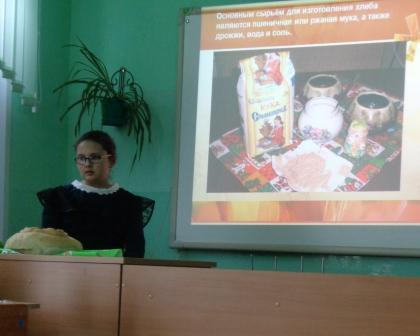 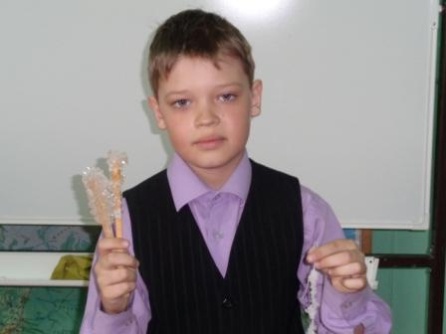 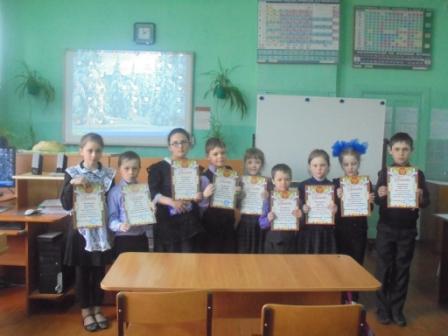 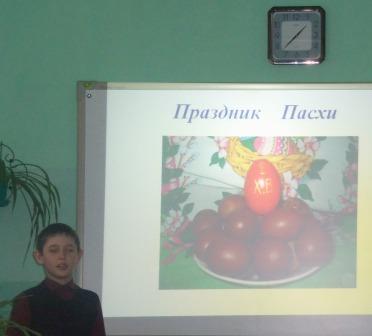 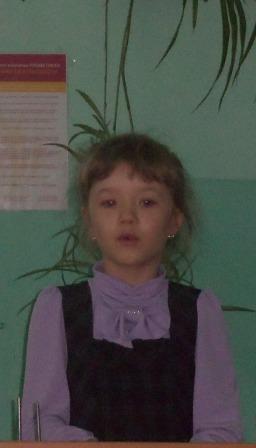 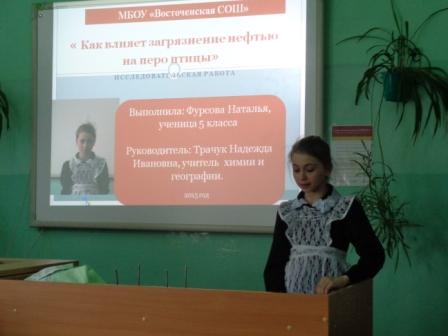 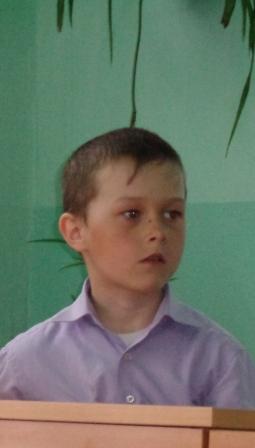 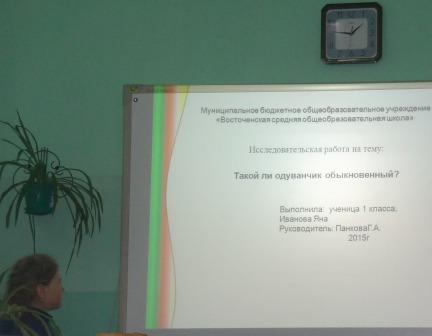 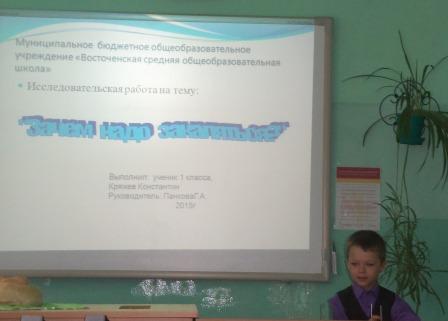 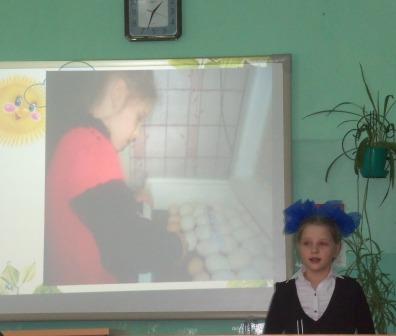 